İSTEKS SANAYİ SİTESİ GİRİŞ VE ÇIKIŞ KURALLARISitemizde A (KUZEY) , B ( GÜNEY) ve C (DOGU)  olmak üzere 3 adet güvenlik kulübesi ve oto giriş – çıkış bariyerleri bulunmaktadır. Giriş çıkış bariyerleri plaka tanıma sistemi ile çalışmakta olup her 50 m2 tabanlı işyerinin sadece iki aracının (müsaitlik durumuna göre) park edilmek üzere siteye girişi temin edilecek şekilde programlanmıştır.Bu sisteme mevcut tüm sakinlerimiz kayıt edilmiş bulunmaktadır. Yeni taşınan sakinlerimiz ise bu sisteme araçlarını ve kendilerini tanımlatabilmek için en kısa zamanda yönetim bürosuna müracaat etmelidirler.Site içerisinde 20 km hız sınırlanmasına uyulması esastır. Site içerisindeki yollarda bulunan yaya trafiğine dikkat edilmeli ve kesinlikle yayalara öncelik verilmelidir. Site içinde dolaşan tüm araçlar peyzaja dikkat etmeli ve hiçbir şekilde zarar vermemelidir. Siteyi araç ile giriş ve çıkışlar otomatik bariyer sistemi ile olacaktır. Buna göre;1-     Araç sahiplerinin uzaktan kumanda ile bariyerleri açarak giriş ve çıkış yapmaları.2-     Tüm giriş çıkış kontrollerinin güvenlik görevlisindeki buton aracılığı ile olması. Yani bariyerlerin giriş ve çıkışlardaki açılışlarının kontrolünü güvenlik görevlisinde olması.3-     Araç sahiplerinin proximity kartları kullanarak bariyerlerden otomatik olarak geçmeleri. Bunun için araç sahibi kredi kartı boyutundaki proximity kart okuyucuya yaklaşık 30 cm ‘ den gösterecek ve kapının açılmasını sağlayacaktır.İşyeri sakininin iki aracı site içinde park halinde iken zorunlu ve acil nedenlerle geçici olarak üçüncü aracının siteye girmesi gerektiğinde, girişte bu araç güvenlik görevlilerince “misafir kayıt defteri”ne işlenip en geç saat 18.00 de siteden çıkışı istenecektir.  (Saat 18.00 den sonra geçici süreli giriş yapan araçlar da en geç 1 saat içinde siteden çıkacaklardır). Belirtilen sürede kendilerine yapılan ikaza rağmen çıkış yapmayan bu araçların sistemde kayıtlı malikleri “otopark taahhütnamesi” gereği yazılı olarak uyarılacak, ikinci uyarıdan sonra aynı davranışın tekrarlanması halinde bu araçlar “siteye alınmayacak araçlar” listesine dâhil edilecek ve bu araçların siteye girişleri otopark taahhütnamesinde belirtilen süre kadar engellenecektir.Site sakinlerine hizmet vermek amacıyla siteye girecek ticari nitelikteki araçlar ya da misafir araçları güvenlik personelimizce hangi işyeri için gelinmişse o işyeri sakini sistemde kayıtlı telefondan aranılıp onayları alındıktan sonra “misafir kayıt defteri”ne kaydedilerek ve ruhsatları alınarak siteye girişine müsaade edilecektir. Bu araçlar en geç saat 18.00 de siteden ayrılmak zorundadır. Sisteme kaydını yaptıran okul servisi, su servisi, tüp servisi, taksi gibi araçlar ise doğrudan siteye giriş çıkış yapabileceklerdir.Sitemizde oto giriş-çıkış kapıları yanı sıra 4 adet de acil yaya giriş/çıkış kapısı bulunmaktadır. Bu kapılar acil durumlarda siteye giriş ve çıkışlarında kullanılacaktır. Bu kapılar kilitli olup anahtarları güvenlik kulübesinde bulunmaktadır. Acil kullanım gerektiğinde güvenlik personeli tarafından kilidi açılacak ve kontrollü olarak siteye giriş ve çıkış bu güvenlik personelince sağlanacaktır.Ağır vasıta (7 ton ve üzerindeki kamyon, çekici, römork ve yarı römork v.b.) araçların Site içi trafiğine olumsuz etkilerinin azaltılarak trafik akışkanlığı ile yaya ve taşıt trafik seyir güvenliğinin artırılması amacıyla; Yönetim Kurulumuz  kararı ile anılan ağır vasıta araçların kullanacakları güzergahlar ile bu güzergahları kullanabilecekleri saatlere ilişkin aşağıdaki düzenlemeler yapılmıştır:1-Site içinde 07:00 – 20:00 saatleri arasında ağır vasıta araçlar ile 30 ve daha fazla yolcu kapasiteli servis otobüslerinin girmeleri yasaklanmıştır.2-Site içinde tüm cadde ve sokaklara römork takılı traktör girişleri yasaklanmıştır.3-Kamyon ve Tırlar, ağır vasıta araçların site içinde boş alanlar ile tüm cadde ve sokaklara park etmeleri yasaklanmıştır.4-Ambar ve kargo yükü getiren ağır vasıta araçlar yüklerini depolarına kadar getirecek, şehir içi dağıtım ise küçük araçlarla yapılacaktır.5- Yüksek tonajlı servis araçları, minibüs, midibüs, otobüs, kamyon, Tır vb. site içlerine girmeleri işyeri sahibinden alınan rıza ile gerçekleşecektir. Bu nevi araçların site içini park yeri olarak kullanmaları yasaktır. 6-Bir işyerine gelen TIR yükünü alması veya boşaltması ile, site dışına çıkarılacaktır. İkinci ve devamı TIR lar sırasıyla site içine alınacaktır.Acil kapılarının site içi ve dışına bakan kısımlarına hiçbir şekilde araç park edilmeyecektir. Bu husus güvenlik amirliğince sürekli denetlenecek, park eden araçlar varsa kaldırılması temin edilecektir. Aksine davranışta ısrar eden maliklerin araçları ise yukarıda değinildiği biçimde “otopark taahhütnamesi” uyarınca önce yazılı olarak ikaz edilecek ısrar veya tekerrürü halinde bu araçlar yasaklı araçlar listesine alınacaktır.Site dışında, site ana giriş/çıkış kapılarına yakın bir yerde araçların giriş ve çıkışlarını engelleyecek şekilde araç park edilmesi de aynı yaptırıma tabi olacaktır. Site sakinlerimizin güvenlik personelinin ikaz ve önerilerine göre hareket etmelerinin sitemiz yararına olduğu unutulmamalıdır.Anahtarını kaybettiği için güvenlik kulübesinden yaya olarak giriş yapmak zorunda kalan site sakininin hüviyeti sistemden anında kontrol edilerek siteye girişi sağlanacaktır. Yaya olarak giriş yapacak misafirler ise, güvenlik personeli tarafından ziyarete gelinen site sakininin sistemde kayıtlı telefonundan aranıp onayının alınmasından sonra “misafir kayıt defteri”ne kayıt edilerek siteye alınacaktır.Önceden işyerinin kiralık veya satılık olduğunu güvenlik amirliğine bildiren ve ilgili komisyoncunun adını veren maliklerin işyerini görmeye gelenler sadece malik onayı veya komisyoncu refakatiyle site içine alınacaktır. İşyerine taşınmak veya içinde tadilat yapmak isteyenler, site yönetiminin onayını aldıktan sonra işlemlerine başlayabilir.Bağımsız bölüm içerisinde yer alan yangın ihbar ve algılama sistemine ait dedektör ve hoparlörlere yönetimin izni olmadan müdahale edilemez ve hiçbir şekilde sökülemez.Ses çıkaran, darbe ve titreşim oluşturan makineler, ekipmanlar, teçhizatlar çevreye rahatsızlık vermemek için gerekli önlem (yalıtım) alındıktan sonra kullanılmalıdır.Ses çıkaran, darbe ve titreşim oluşturan makineler, ekipmanlar, teçhizatlar çevreye rahatsızlık vermemek için gerekli önlem (yalıtım) alındıktan sonra kullanılmalıdır.Bağımsız bölüm ve ortak alanlarda koku yayıcı, duman çıkarıcı, toz ve gürültü yapıcı faaliyetler ve yanıcı, patlayıcı, parlayıcı unsurları ihtiva eden işler yapılamaz.Peyzaj alanlarına ve sulama sistemlerine yönetimin izni olmadan müdahale edilemez.Ortak alanlarda tespit edilen her türlü aksaklık yönetime bildirilmelidir.Güvenlik görevlileri sitenin genel güvenliğini sağlar. İşyerlerinin güvenliği, işyeri sakinlerinin sorumluluğundadır.Güvenlik personelinden görevleri dışında özel hizmet talep edilemez.Güvenlik personeline emanet bırakma konusunda talepte bulunulamaz.Ortak alan işgallerini önlemek, trafik ve otopark düzenini sağlamak güvenlik personelinin görevidir. Görevini yapmasına engel olunamaz.İşyeri sakinleri, mesai saatleri dışında çalışacak elemanlarının ve işyerine gelecek araçların listesini güvenliğe bildirmelidir.Misafir araçlar site içerisinde en fazla 2 saat park edebilirler.İşyerine gelen bir araç yükleme, boşaltma işlemini yapıp dışarı çıkmadan aynı işyerine yükleme yapacak ikinci bir araç gelemez.Tüm araçlar ancak yükleme ve boşaltma süresince (azami 2 saat) işyerleri önünde durabilir.Site sınırları içerisinde, hoparlör ve yükselticilerle reklam, duyuru vs. yapılamaz.İşyeri tabelaları aşağıda ki standartlarda olmalıdır. İşyeri tabelası yaptırmak isteyenler tabelanın konacağı yerin ve ölçülerin belirlenmesi için yönetime başvurarak onay almalıdır.
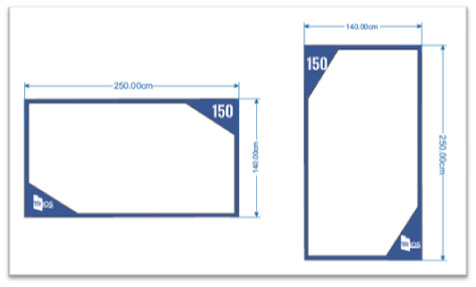 İşletmeler evsel atıklarını poşetlere koyarak saat 17:00 – 19:00 arasında belirlenen çöp toplama alanına bırakmalıdır.Kimyasal, biyolojik ve tadilat sonrası çıkan inşaat atıklarını uzaklaştırma sorumluluğu, ilgili işletmelere aittir.Site yönetimi görevlileri kontrol amacıyla her ay bağımsız bölümlerin içine girerek yapılan aykırı tamirat ve tadilatları tespit etme hakkına sahiptir.İSTEKS SANAYİ SİTESİ Giriş / Çıkış SaatleriHafta içi: 07.00 – 20.00 A,B ve C kapıları açık, A ( KUZEY ) kapısı 7/24 sitemize hizmet vermektedir.Cumartesi: 07.00 – 20.00 A ve B kapıları açık, C Kapısı sadece yaya girişleri için açıktır. A ( KUZEY ) kapısı 7/24 sitemize hizmet vermektedir. Pazar; A Kapısı 7/24 Hizmet vermektedir. Diger iki kapı B ve C kapıları kapalıdır.Yukarıda belirtilen saatler arasında tüm kapılar hizmet vermektedir. Harici saatlerde, Pazar günleri ve Resmi Tatillerde, giriş çıkışlar sadece yönetimin belirlediği A (KUZEY) kapısindan yapılır.Amacımız sitemizin güvenli ve huzurlu bir yaşam alanı olmasını temin etmektir. Herhangi bir aksilik yada mağduriyete mahal vermemek icin süreç boyunca Yönetim ile iletişimde olunması rica olunur.Konu ile ilgili anlayışınız ve hassasiyetiniz için teşekkür ederiz.İsteks Sanayi Sitesi Yönetim Kurulu          